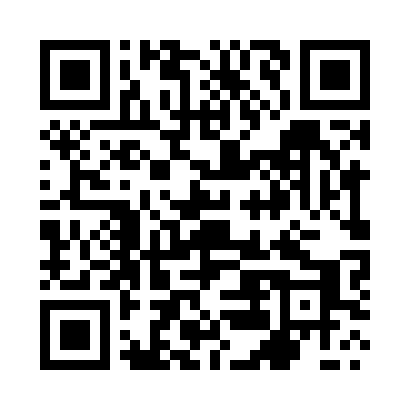 Prayer times for Miniewicze, PolandWed 1 May 2024 - Fri 31 May 2024High Latitude Method: Angle Based RulePrayer Calculation Method: Muslim World LeagueAsar Calculation Method: HanafiPrayer times provided by https://www.salahtimes.comDateDayFajrSunriseDhuhrAsrMaghribIsha1Wed2:124:5312:245:337:5510:242Thu2:114:5112:245:347:5710:283Fri2:104:4912:245:357:5910:294Sat2:094:4712:245:368:0110:305Sun2:094:4512:235:378:0210:316Mon2:084:4412:235:388:0410:317Tue2:074:4212:235:398:0610:328Wed2:064:4012:235:408:0710:339Thu2:054:3812:235:418:0910:3310Fri2:054:3612:235:428:1110:3411Sat2:044:3512:235:438:1210:3512Sun2:034:3312:235:448:1410:3513Mon2:034:3112:235:458:1610:3614Tue2:024:3012:235:468:1710:3715Wed2:014:2812:235:478:1910:3816Thu2:014:2712:235:488:2110:3817Fri2:004:2512:235:498:2210:3918Sat2:004:2412:235:508:2410:4019Sun1:594:2212:235:508:2510:4020Mon1:594:2112:235:518:2710:4121Tue1:584:1912:235:528:2810:4222Wed1:584:1812:235:538:3010:4223Thu1:574:1712:245:548:3110:4324Fri1:574:1512:245:558:3310:4425Sat1:564:1412:245:558:3410:4426Sun1:564:1312:245:568:3510:4527Mon1:554:1212:245:578:3710:4628Tue1:554:1112:245:588:3810:4629Wed1:554:1012:245:598:3910:4730Thu1:544:0912:245:598:4010:4731Fri1:544:0812:256:008:4210:48